September 2022September 2022September 2022September 2022September 2022►SunMonTueWedThuFriSat11 12 13 14 15 PAR file : For ppe 9/24/2022 submit by COB16 Labor file: For ppe 9/24/2022 submit by COB17 Run Vitap hourly till 3pm ESTSystem Maintenance: System down from 9pm to 9/19 9am18 Run Vitap hourly till 7pm EST19 20 21 YE SvcDesk Extended Hrs 7:30AM to 9PM ESTRejected Forms Report  6am, Noon and 4pm EST22 YE SvcDesk Extended Hrs 7:30AM to 9PM ESTRejected Forms Report  6am, Noon and 4pm ESTACANRVSPQ job will be ran23 YE SvcDesk Extended Hrs 7:30AM to 9PM ESTRejected Forms Report  6am, Noon and 4pm ESTCredit Card: The 9/23 activity will be the last file processed for the current fiscal year.  This file will be processed on Saturday, 9/24, and we will have the prepayment CP documents ready for approval on Monday, 9/2624 Run Vitap hourly till 3pm ESTYE SvcDesk Extended Hrs 9AM to 3PM ESTRejected Forms Report  6am, Noon and 4pm ESTAssist Billing - 4pm ET ;  agreement interface to remain open all daySystem Maintenance: System down from 7pm to 9/26 9am25 Run Vitap hourly till 7pm ESTYE SvcDesk Extended Hrs 7:30 AM to 3PM ESTRejected Forms Report  6am, Noon and 4pm ESTAssist Billing - 4pmET ; agreement interface to remain open all daySystem Maintenance: System down from 9/25 7pm to 9/26 9amRun Daily OPAYTRANSUSB (Credit Card Job)26 Run Vitap hourly till 11:40 pm ESTYE SvcDesk Extended Hrs 7:30AM to 10PM ESTRejected Forms Report  6am, Noon and 4pm ESTAssist Billing - 9pmET ; agreement interface to remain open all dayRun Daily OPAYTRANSUSB (Credit Card Job)27 Run Vitap hourly till 11:40 pm ESTYE SvcDesk Extended Hrs 7:30AM to 10PM ESTRejected Forms Report  6am, Noon and 4pm ESTAssist Billing - 9pm ET ;  agreement interface to remain open all dayRun Daily OPAYTRANSUSB (Credit Card Job)28 Run Vitap hourly till 11:40 pm ESTYE SvcDesk Extended Hrs 7:30AM to 10PM ESTRejected Forms Report  6am, Noon and 4pm ESTAssist Billing - 1pm & 9pm ET ;  agreement interface to remain open all dayCredit Cards: Cut-off for un-reconciling a “Paid" bank statement line to amend a CL/CT and re-reconcile to the amended document
 On 09/29/2022, the document can be reopened and amended.  The line can be re-reconciled to the amended logRun Daily OPAYTRANSUSB (Credit Card Job)29 Run Vitap hourly till Midnight  ESTYE SvcDesk Extended Hrs 7:30AM to 10PM ESTRejected Forms Report  6am, Noon and 4pm ESTAssist Billing - 1pmET and normal 9pm ET nightly ; agreement interface to remain open all day Credit Cards: Cut-off for reconciling bank lines orperforming cost transfers (un-reconciling a “Paid” bank statement line andre-reconciling it to another CL/CT or a different accounting strip).

Cut-off for reconciling a bank statement lineto a CL/CT or accounting strip

Note:  After 09/29/2022, please ceasefrom reconciling any bank statement lines or performing cost transfers untilafter 10/1/2022PAR File: For ppe 9/24/2022 - Submit NLT COBLabor File: For ppe 9/24/2022 - TRY to submit  NLT COBRun Daily OPAYTRANSUSB (Credit Card Job)30 Run Vitap hourly till Midnight  ESTYE SvcDesk Extended Hrs 7:30AM to 12AM ESTRejected Forms Report  6am, Noon and 4pm ESTAssist: Load file received and send responses back at approximately 6pm; 8pm; 10pm ET.  Agreements to interface with BAAR/Pegasys through 11:59pm ET.  Purchase Agreements: Close all outstanding Purchase RequestsCredit Cards: Cut-off for creating credit card logs (CL/CT)and ARsLabor File: For ppe 9/24/2022 - MUST be Submitted NLT COBThe daily 83ab -  The report will show the actual time ran.This Calendar is also posted on:   https://corporateapps.gsa.gov/applications/financial-apps/pegasys/info/year-end-closing-guidelines/All times are Eastern Standard Time (ET)October 2022October 2022October 2022October 2022October 2022SunMonTueWedThuFriSat1   (+1)Phase 1 ✓ List     Doc Reversal & GSRollPegasys: Lock Out Users At  Midnight ETRETA Interface Disabled 12AM ETPegasys: Lock Out Users 12AM ET EASI/ FMESB Interface  Disabled 3AM ET – EASi Decomit process beginsFinance Users (ONLY) Early Access at 7AM ET - do not touch EASi or Purchasing documents Pegasys up for all users at approx 12:15PM ETRETA /EASi /FMESB Interface Enabled  1PM ETNew Purchase Agreements: On Oct 1st, use New Fiscal Year; DO NOT USE PRIOR FISCAL YEAR AFTER SEP30th  Rejected Forms Report  6am, Noon and 4pm ESTAssist -11:59pm batch from 9/30 to be processed on 10/1; Revenue Accurals 11:59pm2 (+2)Pre Closing SV processing3 (+3)Phase 2 ✓ List Carryover/GLRebuildMonth-endPegasys: Lock Out Users 8:30 PM ETRETA/EASi/FMESB Interface Disabled 8:45 PM ET4 (+4)Phase 2 ✓ ListPegasys up at 7:15 AM ETRETA/EASi/FMESB Interface Enabled 7:15 AM ET5 6 7 Phase 3 ✓ List Annual ClosePegasys down 8:15 PM ETRETA/EASi/FMESB Interface Disabled 8:30PM ET8 Phase 3 ✓ List Pegasys Down9 Phase 3 ✓ List Pegasys up at 7:15  am ETRETA/EASi/FMESB Interface Enabled 7:30AM ET10 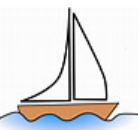 Columbus Day11 12 13 14 15 